 第一届全国青少年三大球运动会足球项目比赛报名表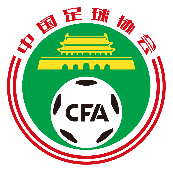 代表单位名称：比赛项目： □男子组          □女子组领队（专职）：                主教练：         教练员：1.          2.          3.          4. 队  医：1.         2.        翻译（如有）：注：1.正式报名为一次性报名，报名名单一经确认不得更改，未报足名额不得进行补报。2.比赛服号码在资格赛和决赛阶段中不得更改。医务章：                                        代表单位：（公章）日期：2024年     月     日                     日期：2024年     月     日  第一届全国青少年三大球运动会足球项目比赛报名表注：1.正式报名为一次性报名，报名名单一经确认不得更改，未报足名额不得进行补报。2.比赛服号码在资格赛和决赛阶段中不得更改。医务章：                                        代表单位：（公章）日期：2024年     月     日                     日期：2024年     月     日 序号运动员姓  名比赛服号  码 出生年月日(200X-XX-XX)身高(cm)体重(Kg)场上位置身份证号码12345678910111213141516171819202122序号运动员姓  名比赛服号  码 出生年月日(200X-XX-XX)身高(cm)体重(Kg)场上位置身份证号码23242526272829303132333435363738394041424344454647484950